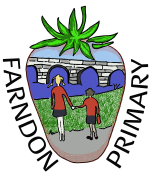 Farndon Primary SchoolPSED progress model for knowledge and skillsExpectations for NurseryExpectations for NurseryExpectations for NurseryExpectations for ReceptionExpectations for ReceptionExpectations for ReceptionELGLinks to KS1Self-regulation/Making relationshipsCan talk about the feelings ‘happy’ and ‘sad’Can talk about some feelings, such as ‘angry’, ‘scared’, ‘surprised’ and ‘excited’Can talk about some feelings, such as ‘angry’, ‘scared’, ‘surprised’ and ‘excited’Continues to develop a wider awareness of their own  feelings, such as ‘jealous’, ‘worried’ and ‘frightened’Continues to develop a wider awareness of their own  feelings, such as ‘jealous’, ‘worried’ and ‘frightened’To be aware of synonyms for previously learnt feelingsShow an understanding of their own feelings and those of others, and begin to regulate their behaviour accordingly Show sensitivity to their own and to others’ needsPSHE Association:
H11, H12, H13, H14, H15, H16, H18, H19PSHE Association:
R6, R7, R8, R9, R22, H22, R14, R15, R19, R20Self-regulation/Making relationshipsRecognises when they might be ‘happy’ or ‘sad’Can recognise when they feel some feelings, such as ‘angry’, ‘scared’, ‘surprised’ and ‘excited’Responds appropriately to some feelingsRecognises when they feel a wider range of feelings, such as ‘jealous’, ‘worried’ and ‘frightened’Recognises when they feel a wider range of feelings, such as ‘jealous’, ‘worried’ and ‘frightened’Responds appropriately to a wider range of feelingsShow an understanding of their own feelings and those of others, and begin to regulate their behaviour accordingly Show sensitivity to their own and to others’ needsPSHE Association:
H11, H12, H13, H14, H15, H16, H18, H19PSHE Association:
R6, R7, R8, R9, R22, H22, R14, R15, R19, R20Self-regulation/Making relationshipsBegins to understand how others might be feelingOffers comfort when others are distressedRecognise the feelings of characters in storiesBegin to understand their actions have a consequenceRecognise when and how they need to respond to a friend, showing sensitivity when neededCan offer reasons for how a person is feelingShow an understanding of their own feelings and those of others, and begin to regulate their behaviour accordingly Show sensitivity to their own and to others’ needsPSHE Association:
H11, H12, H13, H14, H15, H16, H18, H19PSHE Association:
R6, R7, R8, R9, R22, H22, R14, R15, R19, R20Self-regulation/Making relationshipsCelebrates accomplishments of goalsBeginning to develop an ‘I can’t do it yet’ attitudeContinue to develop an ‘I can’t do it yet’ attitude by doing something difficult that they want to achieveContinue to develop an ‘I can’t do it yet’ attitude by doing something difficult that they want to achieveCan persevere to reach their intended goalShows perseverance and resilience in the face of challengeSet and work towards simple goals, being able to wait for what they want and control their immediate impulses when appropriate Be confident to try new activities and show independence, resilience and perseverance in the face of challenge Work and play cooperatively and take turns with others Form positive attachments to adults and friendships with peersPSHE Association:
H11, H12, H13, H14, H15, H16, H18, H19PSHE Association:
R6, R7, R8, R9, R22, H22, R14, R15, R19, R20Self-regulation/Making relationshipsTakes turns in 1:1 activities with supportTakes turns in small group activities with supportTakes turns in 1:1 and small group activities without supportTakes turns in games and group activities with supportTakes turns in games and group activities without supportInitiates unstructured play and accepts the roles of others Set and work towards simple goals, being able to wait for what they want and control their immediate impulses when appropriate Be confident to try new activities and show independence, resilience and perseverance in the face of challenge Work and play cooperatively and take turns with others Form positive attachments to adults and friendships with peersPSHE Association:
H11, H12, H13, H14, H15, H16, H18, H19PSHE Association:
R6, R7, R8, R9, R22, H22, R14, R15, R19, R20Self-regulation/Making relationshipsSometimes shares resources with adultsKnows to ask for adult support when neededHelps to finds solutions to conflicts and rivalries, such as accepting that no everyone can be SpidermanHelps to finds solutions to conflicts and rivalries, such as accepting that no everyone can be SpidermanSuggests  alternative ideas to solve problemsNegotiates and solves problems without aggressionSet and work towards simple goals, being able to wait for what they want and control their immediate impulses when appropriate Be confident to try new activities and show independence, resilience and perseverance in the face of challenge Work and play cooperatively and take turns with others Form positive attachments to adults and friendships with peersPSHE Association:
H11, H12, H13, H14, H15, H16, H18, H19PSHE Association:
R6, R7, R8, R9, R22, H22, R14, R15, R19, R20Self-regulation/Making relationshipsDevelops confidence with a familiar adult and separates from main care giverDevelops confidence to talk to familiar adults about interests and wants, such as asks for helpBegins to communicate in a socially acceptable way, e.g. by saying their name first or saying ‘excuse me’Develops confidence when speaking to unfamiliar adultsCan say when they do or don’t need helpThinks about the perspective of othersSet and work towards simple goals, being able to wait for what they want and control their immediate impulses when appropriate Be confident to try new activities and show independence, resilience and perseverance in the face of challenge Work and play cooperatively and take turns with others Form positive attachments to adults and friendships with peersPSHE Association:
H11, H12, H13, H14, H15, H16, H18, H19PSHE Association:
R6, R7, R8, R9, R22, H22, R14, R15, R19, R20Self-regulation/Making relationshipsSelects and uses resources independently to support their solitary playDevelops confidence to play alongside another child during self chosen activitiesStarts to interact with others during play, engaged in the same themesStarts to interact with others during play, engaged in the same themesStarts to accept the needs and ideas of others during co-operative playInitiates unstructured play and accepts the roles of othersSet and work towards simple goals, being able to wait for what they want and control their immediate impulses when appropriate Be confident to try new activities and show independence, resilience and perseverance in the face of challenge Work and play cooperatively and take turns with others Form positive attachments to adults and friendships with peersPSHE Association:
H11, H12, H13, H14, H15, H16, H18, H19PSHE Association:
R6, R7, R8, R9, R22, H22, R14, R15, R19, R20Self-regulation/Making relationshipsIs able to focus on one activity Is able to focus on one activity and stop when asked to listenCan shift focus of attention from one activity/instruction to anotherCan shift focus of attention from one activity/instruction to anotherCan complete a task and understand an instruction at the same time in 1:1 situationsCan complete a task and understand an instruction at the same time in group situationsGive focused attention to what the teacher is saying, responding appropriately even when engaged in activity, and show an ability to follow instructions involving several ideas or actionsPSHE Association:
H11, H12, H13, H14, H15, H16, H18, H19PSHE Association:
R6, R7, R8, R9, R22, H22, R14, R15, R19, R20Self-regulation/Making relationshipsCan follow instructions involving 1-2 information carrying wordsCan follow instructions involving 1-2 information carrying wordsCan follow instructions involving 2-3 information carrying wordsCan follow instructions involving 2-3 information carrying wordsCan follow instructions involving 3-4 information carrying wordsCan follow instructions involving 3-4 information carrying wordsGive focused attention to what the teacher is saying, responding appropriately even when engaged in activity, and show an ability to follow instructions involving several ideas or actionsPSHE Association:
H11, H12, H13, H14, H15, H16, H18, H19PSHE Association:
R6, R7, R8, R9, R22, H22, R14, R15, R19, R20Managing selfHas an awareness of rules and routinesBegins to understand right and wrong with adult modelling.Can increasingly follow rules independentlyCan increasingly follow rules independentlyHave an awareness of rules and why we need to follow them.Can remind friends of the rules when needed.Explain the reasons for rules, know right from wrong and try to behave accordinglyPSHE Association:
H11, H12, H13, H14, H15, H16, H18, H19PSHE Association:
R6, R7, R8, R9, R22, H22, R14, R15, R19, R20Managing selfSee PD Skills ProgressionSee PD Skills ProgressionSee PD Skills ProgressionSee PD Skills ProgressionSee PD Skills ProgressionSee PD Skills ProgressionManage their own basic hygiene and personal needs, including dressing, going to the toilet and understanding the importance of healthy food choicesPSHE Association:
H11, H12, H13, H14, H15, H16, H18, H19PSHE Association:
R6, R7, R8, R9, R22, H22, R14, R15, R19, R20Managing selfIs aware of healthy and unhealthy foodsIndependently accesses the outdoor area for exercise and knows why we need to exerciseIs aware of healthy and unhealthy foodsIndependently accesses the outdoor area for exercise and knows why we need to exerciseMakes healthy choices Is aware that you can eat unhealthy food in moderation and is able to explain the importance of washing handsIs able to explain the effects of exercise, sleep and reducing screen timeCan understand why they need to brush their teeth twice a day and the basic effects of unhealthy foods on their teethManage their own basic hygiene and personal needs, including dressing, going to the toilet and understanding the importance of healthy food choicesPSHE Association:
H11, H12, H13, H14, H15, H16, H18, H19PSHE Association:
R6, R7, R8, R9, R22, H22, R14, R15, R19, R20VocabularyPSHE: Feelings, healthy, unhealthySMSC: different, same, fairPSHE: Feelings, healthy, unhealthySMSC: different, same, fairPSHE: Feelings, healthy, unhealthySMSC: different, same, fairPSHE: Feelings, healthy, unhealthySMSC: different, same, fairPSHE: Feelings, healthy, unhealthySMSC: different, same, fairPSHE: Feelings, healthy, unhealthySMSC: different, same, fairPSHE: Feelings, healthy, unhealthySMSC: different, same, fair